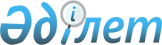 О признании утратившими силу некоторых постановлений акимата города ЖанаозенПостановление акимата города Жанаозен Мангистауской области от 4 ноября 2019 года № 758. Зарегистрировано Департаментом юстиции Мангистауской области 8 ноября 2019 года № 4016
      В соответствии с Законами Республики Казахстан от 23 января 2001 года "О местном государственном управлении и самоуправлении в Республике Казахстан", от 6 апреля 2016 года "О правовых актах", а также на основании информационного письма департамента юстиции Мангистауской области от 18 сентября 2019 года № 10-11-1579, акимат города Жанаозен ПОСТАНОВЛЯЕТ:
      1. Признать утратившими силу некоторые постановления акимата города Жанаозен согласно приложению к настоящему постановлению.
      2. Государственному учреждению "Аппарат акима города Жанаозен" (руководитель аппарата Кусайнов К.) обеспечить государственную регистрацию настоящего постановления в органах юстиции, его официальное опубликование в Эталонном контрольном банке нормативных правовых актов Республики Казахстан и средствах массовой информации.
      3. Контроль за исполнением настоящего постановления возложить на руководителя аппарата акима города Жанаозен Кусайнова К.
      4. Настоящее постановление вступает в силу со дня государственной регистрации в органах юстиции и вводится в действие по истечении десяти календарных дней после дня его первого официального опубликования. Перечень утративших силу некоторых постановлений акимата города Жанаозен
      1. Постановление акимата города Жанаозен от 4 марта 2015 года № 378 "О создании государственного учреждения "Отдел регистрации актов гражданского состояния города Жанаозен" (зарегистрировано в Реестре государственной регистрации нормативных правовых актов за № 2639, опубликовано 31 марта 2015 года в информационно-правовой системе "Әділет");
      2. Постановление акимата города Жанаозен от 22 октября 2015 года № 805 "Об утверждении положения государственного учреждения "Жанаозенский городской отдел физической культуры и спорта" (зарегистрировано в Реестре государственной регистрации нормативных правовых актов за № 2881, опубликовано 8 декабря 2015 года в информационно-правовой системе "Әділет");
      3. Постановление акимата города Жанаозен от 11 ноября 2015 года № 814 "Об утверждении положения о государственном учреждении "Жанаозенский городской отдел пассажирского транспорта и автомобильных дорог" (зарегистрировано в Реестре государственной регистрации нормативных правовых актов за № 2913, опубликовано 25 декабря 2015 года в информационно-правовой системе "Әділет").
					© 2012. РГП на ПХВ «Институт законодательства и правовой информации Республики Казахстан» Министерства юстиции Республики Казахстан
				
      аким города Жанаозен 

М. Ибагаров
Приложениек постановлению акиматагорода Жанаозенот "4" ноября 2019 года № 758